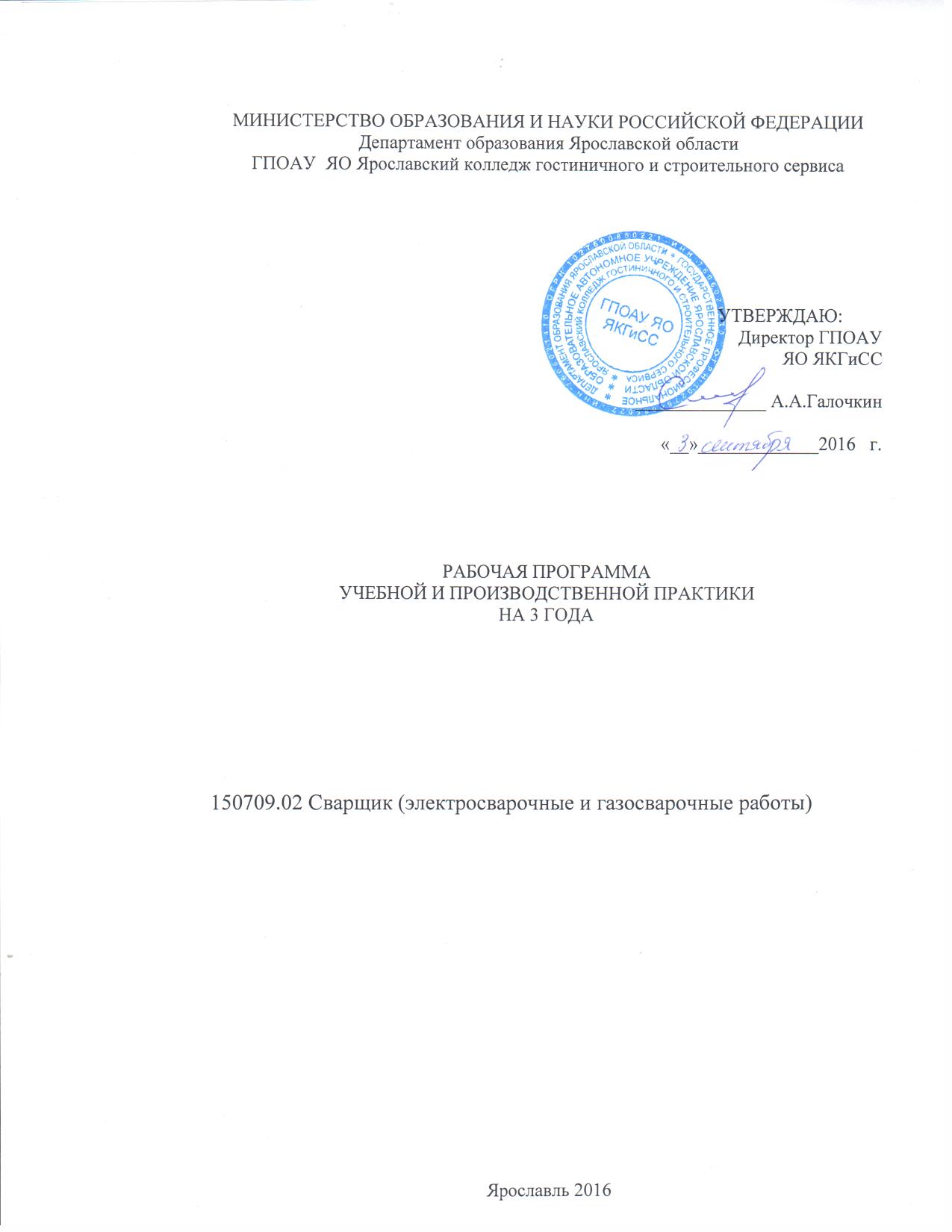 ПРОГРАММа ПРОФЕССИОНАЛЬНОГО МОДУЛЯСварка и резка деталей из различных сталей, цветных металлов и их сплавов, чугунов во всех пространственных положениях2016Программа профессионального модуля разработана на основе Федерального государственного образовательного стандарта (далее – ФГОС) по профессии начального профессионального образования (далее – НПО) 150709.02 Сварщик (электросварочные и газосварочные работы)Организация-разработчик: ГОАУ СПО ЯО Ярославский техникум гостиничного и строительного сервисаРазработчик: А.В. Шитов – мастер производственного обученияСОДЕРЖАНИЕ1. паспорт ПРОГРАММЫ ПРОФЕССИОНАЛЬНОГО МОДУЛЯ ПМ.02Сварка и резка деталей из различных сталей, цветных металлов и их сплавов, чугунов во всех пространственных положениях1.1. Область программыПрограмма профессионального модуля ПМ.02 (далее - программа) – является частью основной профессиональной образовательной программы в соответствии с ФГОС по профессии  НПО: 150709.02 Сварщик (электросварочные и газосварочные работы), утвержденным приказом Минобразования и науки РФ №588 от 12.11.09, в части освоения основного вида профессиональной деятельности (ВПД): Сварка и резка деталей из различных сталей, цветных металлов и сплавов, чугунов в различных пространственных положениях и соответствующих профессиональных компетенций (ПК):Выполнять газовую сварку средней сложности и сложных узлов, деталей и трубопроводов из углеродистых и конструкционных сталей и простых деталей из цветных металлов и сплавов.Выполнять ручную дуговую и плазменную сварку средней сложности и сложных деталей аппаратов, узлов, конструкций и трубопроводов из конструкционных и углеродистых сталей, чугуна, цветных металлов и сплавов.Выполнять автоматическую и механизированную сварку с использованием плазмотрона средней сложности и сложных аппаратов, узлов, деталей, конструкций и трубопроводов из углеродистых и конструкционных сталей.Выполнять кислородную, воздушно-плазменную резку металлов прямолинейной и сложной конфигурации.Читать чертежи средней сложности и сложных сварных металлоконструкций.Обеспечивать безопасное выполнение сварочных работ на рабочем месте в соответствии с санитарно-техническими требованиями и требованиями охраны труда.Программа профессионального модуля может быть использована в дополнительном профессиональном образовании (повышение квалификации и переподготовка), профессиональной подготовке рабочих по профессиям: 19905 Электросварщик на автоматических и полуавтоматических машинах;19906 Электросварщик ручной сварки;11620 Газосварщик; 11618 Газорезчик. Опыт работы не требуется.1.2. Цели и задачи профессионального модуля – требования к результатам освоения профессионального модуляС целью овладения указанным видом профессиональной деятельности и соответствующими профессиональными компетенциями обучающийся в ходе освоения профессионального модуля должен:иметь практический опыт:- выполнения газовой сварки средней сложности и сложных узлов, деталей и трубопроводов из конструкционных, углеродистых и простых деталей из цветных металлов и сплавов;- выполнения ручной дуговой и плазменной сварки узлов средней сложности и сложных деталей аппаратов, узлов, конструкций и трубопроводов из конструкционных и углеродистых сталей, чугуна, цветных металлов и сплавов;- выполнения автоматической и механизированной сварки с использованием плазмотрона средней сложности и сложных аппаратов, узлов, деталей, конструкций и трубопроводов из углеродистых и конструкционных сталей;- выполнения кислородной, воздушно-плазменной резки металлов прямолинейной и сложной конфигурации;- чтения чертежей средней сложности и сложных сварных металлоконструкций;- организации безопасного выполнения сварочных работ на рабочем месте в соответствии с санитарно-техническими требованиями и требованиями охраны трудауметь:-выполнять технологические приемы ручной дуговой, плазменной и газовой сварки, автоматической и полуавтоматической сварки с использованием плазмотрона деталей, узлов, конструкций и трубопроводов различной сложности из конструкционных, углеродистых сталей, чугуна, цветных металлов и сплавов во всех пространственных положениях шва;- выполнять автоматическую сварку ответственных сложных строительных и технологических конструкций, работающих в сложных условиях; выполнять автоматическую сварку в среде защитных газов неплавящимся электродом горячекатаных полос из цветных металлов и сплавов под руководством электросварщика более высокой квалификации;- выполнять автоматическую микроплазменную сварку;- выполнять ручную кислородную, плазменную и газовую прямолинейную и фигурную резку и резку бензорезательными и керосинорезательными аппаратами на переносных, стационарных и плазморезетнльных машинах деталей различной сложности из различных сталей, цветных металлов и сплавов по разметке;- производить кислородно-флюсовую резку деталей из высокохромистых и хромистоникелевых сталей и чугуна;- выполнять кислородную резку судовых объектов на плаву;- выполнять ручное электродуговое воздушное строгание разной сложности деталей из различных сталей, чугуна, цветных металлов и сплавов в различных положениях;- производить предварительный и сопутствующий подогрев при сварке деталей с соблюдением заданного режима;- устанавливать режимы сварки по заданным параметрам;- экономно расходовать материалы и электроэнергию, бережно обращаться с инструментами, аппаратурой и оборудованием;- соблюдать требования безопасности труда и пожарной безопасности;- читать рабочие чертежи сварных металлоконструкций различной сложности.знать:- устройство обслуживаемых электросварочных и плазменнорезательных машин, газосварочной аппаратуры, автоматов, полуавтоматов, плазмотронов, источников питания;- свойства и назначение сварочных материалов, правила их выбора; марки и типы электродов;- правила установки режимов сварки по заданным параметрам;- особенности сварки и электродугового строгания на переменном и постоянном токе;- технологию сварки изделий в камерах с контролируемой атмосферой;- основы электротехники в пределах выполняемой работы;- методы получения и хранения наиболее распространенных газов, используемых для газовой сварки;- процесс газовой резки легированной стали; режим резки и расхода газов при кислородной и газоэлектрической резке;-правила чтения чертежей сварных пространственных конструкций, свариваемых сборочных единиц и механизмов;- технологию изготовления сварных типовых машиностроительных деталей и конструкций;- материалы и нормативные документы на изготовление и монтаж сварных конструкций;- сущность технологических сварных деталей и конструкций;- требования к организации рабочего места и безопасности выполнения сварочных работ.1.3. Рекомендуемое количество часов на освоение программы профессионального модуля:всего – 1638 часов, в том числе:максимальной учебной нагрузки обучающегося – 306часов, включая:обязательной аудиторной учебной нагрузки обучающегося – 204 часов;самостоятельной работы обучающегося – 102 часов;учебной и производственной практики – 1332 часа2. РЕЗУЛЬТАТЫ ОСВОЕНИЯ ПРОФЕССИОНАЛЬНОГО МОДУЛЯРезультатом освоения профессионального модуля является овладение обучающимися видом профессиональной деятельности (ВПД) Сварка и резка деталей из различных сталей, цветных металлов и их сплавов, чугунов, во всех пространственных положениях, в том числе профессиональными (ПК) и общими (ОК) компетенциями:3. СТРУКТУРА и содержание профессионального модуля3.1. Тематический план профессионального модуля (вариант для НПО)3.2. Содержание обучения по профессиональному модулюДля характеристики уровня освоения учебного материала используются следующие обозначения: 1 – ознакомительный (узнавание ранее изученных объектов, свойств); 2 – репродуктивный (выполнение деятельности по образцу, инструкции или под руководством); 3 – продуктивный (планирование и самостоятельное выполнение деятельности, решение проблемных задач).4. условия реализации ПРОФЕССИОНАЛЬНОГО МОДУЛЯ4.1. Требования к минимальному материально-техническому обеспечениюРеализация профессионального модуля предполагает наличие учебного кабинета теоретических основ сварки и резки металлов, сварочной мастерской.Оборудование учебного кабинета и рабочих мест кабинета «Теоретические основы сварки и резки металла”:-наглядные пособия (стенды, макеты изделий, модели сварочного оборудования и др.).-комплект деталей, инструментов, приспособлений;-комплект бланков технологической документации;-комплекты чертежей металлоконструкций-комплекты плакатов (комплект плакатов «Техника безопасности при сварочных работах», комплект  плакатов «Основы сварочного дела», комплект  плакатов «Дуговая сварка покрытыми электродами», комплект плакатов «Организация рабочего места газосварщика», комплект  плакатов «Сварные соединения и швы» и др.).Технические средства обучения: автоматизированное рабочее место преподавателя (компьютер, принтер, проектор, программное обеспечение общего и профессионального назначения, комплект УПД).Оборудование мастерской и рабочих мест сварочной мастерской:- рабочие места по количеству обучающихся - сварочные посты: столы и электродержатели;- сварочное оборудование для сварки на постоянном и переменном токе;- сварочное оборудование для газовой сварки;- сварочные материалы, приспособления, инструмент.ПолигоныОборудование:-оборудование для рубки, резки и гибки металла;-сварочные выпрямители и трансформаторы;-ручной электроинструмент;-набор измерительных инструментов;-приспособления для сборки м/конструкций;-обрезные и шлифовальные машины;-установка для плазменной сварки и резки;-сварочные полуавтоматы;-газосварочное оборудование. Реализация профессионального модуля предполагает обязательную учебную и производственную практику.4.2. Информационное обеспечение обученияПеречень рекомендуемых учебных изданий, Интернет-ресурсов, дополнительной литературыОсновные источники:Покровский Б.С. Основы слесарного дела. – М.: ОИЦ «Академия», 2010.Покровский Б.С. Слесарно-сборочные работы.  – М.: ОИЦ «Академия», 2010.Электрическая дуговая сварка: учебник для нач. проф. образования / В.С. Виноградов. – 4 – е изд. – М. : «Академия», 2010. – 320 с.Современные виды сварки: учеб. пособие для нач. проф. образования/ В.В. Овчинников. – М.: «Академия», 2011. – 208 с.Технология производства сварных конструкций: учебник для нач. проф. образования/ В.Н. Галушкина. – 2 – е изд., испр. – М.: «Академия», 2011 – 192 с.Сварочные работы: учеб. для нач. проф. образования. – М.: ИРПО; «Академия», 1998. – 240 с.Сварка и резка материалов6 учеб. пособие. для нач. проф. образования/ М.Д. Баннов, Ю.В. Казаков и др.; под редакцией Ю.В. Казакова. – 9 – е. изд. – М.: «Академия», 2010. – 400 с.Справочник электрогазосварщика и газорезчика: учеб. Пособие для нач. проф. образования/ под ред. Г.Г. Чернышова. – М.: «Академия», 2004. – 400 с.Производственное обучение газосварщиков: учеб пособие для нач. проф. Образования/ С.А. Лаврешин. – М.: «Академия», 2011.  192.Газосварщик: учеб. пособие для нач. проф. Образования/ Н.А. Юхин; под ркд. О.И. Стеклова. – 2 –е изд., стер. – М.: «Академия», 2007. – 160 с. – (Ускоренное форма подготовки).Дополнительная литератураСварочные работы: учеб. Пособие/ В.А. Чебан. – 3 – е изд. – Ростов – на – Дону: «Феникс», 2006. – 412 с. (Начальное профессиональное образование)Руководство для обучения газосварщика и газорезчика: Практическое пособие. – М.: Высш. Шк., 1990. – 303.: ил.ГОСТ 5264-80, ГОСТ 11534-75,ГОСТ 15467-79, ГОСТ 2601-84, ГОСТ 3242-79ГОСТ 5264-80, ГОСТ 11534-75,ГОСТ 9466-75, ГОСТ 9467-75,ГОСТ 5190-78, ГОСТ 13861-89,ГОСТ 9356-75,ГОСТ 1077-79Е ,ГОСТ 15150-69, ГОСТ 95-77, ГОСТ 12-77, ГОСТ 13821-77.Электронные ресурсы (форма доступа):Информационный сайт «О сварке»: http://www.osvarke.com/mma.htmlСправочник по технике ручной дуговой сварки: http://build.novosibdom.ru/Информационный сайт «Вся сварка для Вас»: http://websvarka.ru/welding.htmlИнформационный сайт «Svarkainfo.ru»: http://www.svarkainfo.ru/rus/technology/dugsvar/4.3. Общие требования к организации образовательного процессаЗанятия проводятся в соответствии с ФГОС НПО по профессии 150709.02 Сварщик (электросварочные и газосварочные работы).Освоению профессионального модуля «Сварка и резка деталей из различных сталей, цветных металлов и их сплавов, чугунов во всех пространственных положениях» предшествует изучение ПМ 01: «Подготовительно-сварочные работы», общепрофессиональных дисциплин «Основы материаловедения», «Допуски и технические измерения», «Основы инженерной графики». ПМ.02 осваивается параллельно с ПМ 04.Учебная практика чередуется с теорией.Производственная практика проводится концентрированно по окончании изучения всех разделов ПМ 02 и составляет 288 часов.4.4. Кадровое обеспечение образовательного процессаТребования к квалификации педагогических (инженерно-педагогических) кадров, обеспечивающих обучение по междисциплинарному курсу (курсам): наличие высшего профессионального образования, соответствующего профилю профессионального модуля «Сварка и резка деталей из различных сталей, цветных металлов и их сплавов, чугунов во всех пространственных положениях” и профессии НПО Сварщик (электросварочные и газосварочные работы).Требования к квалификации педагогических кадров, осуществляющих руководство практикойИнженерно-педагогический состав: дипломированные специалисты – преподаватели междисциплинарных курсов.Мастера: наличие 4 – 5  квалификационного разряда с обязательной стажировкой в профильных организациях соответствующей профессиональной сферы не реже одного раза в 3 года.5. КОНТРОЛЬ И ОЦЕНКА РЕЗУЛЬТАТОВ ОСВОЕНИЯ ПРОФЕССИОНАЛЬНОГО МОДУЛЯ (ВИДА ПРОФЕССИОНАЛЬНОЙ ДЕЯТЕЛЬНОСТИ)Формы и методы контроля и оценки результатов обучения должны позволять проверять у обучающихся не только сформированность профессиональных компетенций, но и развитие общих компетенций и обеспечивающих их умений.стр.1. ПАСПОРТ ПРОГРАММЫ ПРОФЕССИОНАЛЬНОГО МОДУЛЯ42. результаты освоения ПРОФЕССИОНАЛЬНОГО МОДУЛЯ73. СТРУКТУРА и содержание профессионального модуля84 условия реализации ПРОФЕССИОНАЛЬНОГО МОДУЛЯ195. Контроль и оценка результатов освоения профессионального модуля (вида профессиональной деятельности) 22КодНаименование результата обученияПК1Выполнять газовую сварку средней сложности и сложных узлов, деталей и трубопроводов из углеродистых и конструкционных сталей и простых деталей из цветных металлов и сплавов.ПК2Выполнять ручную дуговую и плазменную сварку средней сложности и сложных деталей аппаратов, узлов, конструкций и трубопроводов из конструкционных и углеродистых сталей, чугуна, цветных металлов и сплавов.ПК3Выполнять автоматическую и механизированную сварку с использованием плазмотрона средней сложности и сложных аппаратов, узлов, деталей, конструкций и трубопроводов из углеродистых и конструкционных сталей. ПК4Выполнять кислородную, воздушно-плазменную резку металлов прямолинейной и сложной конфигурации.ПК5Читать чертежи средней сложности и сложных сварных металлоконструкций.ПК6Обеспечивать безопасное выполнение сварочных работ на рабочем месте в соответствии с санитарно-техническими требованиями и требованиями охраны труда.ОК1.Понимать сущность и социальную значимость своей будущей профессии, проявлять к ней устойчивый интерес.ОК2.Организовывать собственную деятельность, исходя из цели и способов ее достижения, определенных руководителем.ОК3.Анализировать рабочую ситуацию, осуществлять текущий и итоговый контроль, оценку и коррекцию собственной деятельности, нести ответственность за результаты своей работы.ОК4.Осуществлять поиск информации, необходимый для эффективного выполнения профессиональных задач.ОК5.Использовать информационно-коммуникационные технологии в профессиональной деятельности.ОК6.Работать в команде, эффективно общаться с коллегами, руководством, клиентами.ОК7.Исполнять воинскую обязанность, в том числе с применением полученных профессиональных знаний (для юношей).Коды профессиональных компетенцийНаименования разделов профессионального модуляВсего часов(макс. учебная нагрузка и практики)Объем времени, отведенный на освоение междисциплинарного курса (курсов)Объем времени, отведенный на освоение междисциплинарного курса (курсов)Объем времени, отведенный на освоение междисциплинарного курса (курсов)Практика Практика Коды профессиональных компетенцийНаименования разделов профессионального модуляВсего часов(макс. учебная нагрузка и практики)Обязательная аудиторная учебная нагрузка обучающегосяОбязательная аудиторная учебная нагрузка обучающегосяСамостоятельная работа обучающегося, ЧасовУчебная,часовПроизводственная,часов(если предусмотрена рассредоточенная практика)Коды профессиональных компетенцийНаименования разделов профессионального модуляВсего часов(макс. учебная нагрузка и практики)Всего,Часовв т.ч. лабораторные работы и практические занятия,часовСамостоятельная работа обучающегося, ЧасовУчебная,часовПроизводственная,часов(если предусмотрена рассредоточенная практика)12345678ПК2, ПК 3, ПК5, ПК6Раздел1:Освоение оборудования, техники и технологии электросварки8144102772957ПК 1, ПК5, ПК6Раздел 2:Освоение технологии газовой сварки6032820102957ПК3, ПК 5, ПК6Раздел 3: Освоение  технологии электросварочных работ на автоматических и полуавтоматических машинах3014610102957ПК2, ПК3, ПК5, ПК6Раздел 4: Освоение технологии электродуговой сварки и резки.9048123045957ПК 1, ПК2, ПК3, ПК5, ПК6Раздел 5: Освоение технологии производства сварных конструкций452641554957Производственная практика, часов (если предусмотрена итоговая (концентрированная  практика)957957Всего:163816440102375957Наименование разделов профессионального модуля (ПМ), междисциплинарных курсов (МДК) и темСодержание учебного материала, лабораторные работы и практические занятия, самостоятельная работа обучающихсяСодержание учебного материала, лабораторные работы и практические занятия, самостоятельная работа обучающихсяСодержание учебного материала, лабораторные работы и практические занятия, самостоятельная работа обучающихсяСодержание учебного материала, лабораторные работы и практические занятия, самостоятельная работа обучающихсяОбъем часовУровень освоения1222234Раздел 1 ПМ. 02 Овладение оборудованием, техникой и технологией электросварки81МДК 1. Оборудование, техника и технология электросварки81Тема 1.1. Общие сведения о сваркеСодержание Содержание Содержание Содержание 22Тема 1.1. Общие сведения о сварке11Сварка: определение, сущность и условия образования соединений. Классификация способов сварки.Сварка: определение, сущность и условия образования соединений. Классификация способов сварки.2Тема 1.1. Общие сведения о сварке22Сварка плавлением: виды, сущность, особенности, преимущества и  недостатки, область применения.Сварка плавлением: виды, сущность, особенности, преимущества и  недостатки, область применения.2Тема 1.2 Сварочный пост для ручной дуговой сваркиСодержаниеСодержаниеСодержаниеСодержание62Тема 1.2 Сварочный пост для ручной дуговой сварки11Сварочный пост: основные виды, применение стационарных и передвижных постов, комплектация оборудования и инструментом, защитными средствами, Принадлежности, инструмент и спецодежда сварщика. Сварочный пост: основные виды, применение стационарных и передвижных постов, комплектация оборудования и инструментом, защитными средствами, Принадлежности, инструмент и спецодежда сварщика. 2Тема 1.2 Сварочный пост для ручной дуговой сварки22Сварочные трансформаторы.Классификация, паспортные данные, технические характеристики , устройство, принцип действия, области применения. Способы регулирования тока сварочных трансформаторовСварочные трансформаторы.Классификация, паспортные данные, технические характеристики , устройство, принцип действия, области применения. Способы регулирования тока сварочных трансформаторов2Тема 1.2 Сварочный пост для ручной дуговой сварки33Сварочные выпрямители.Классификация, паспортные данные, технические характеристики, устройство, принцип действия, области примененияСварочные преобразователи.Классификация, паспортные данные, технические характеристики, устройство, принцип действия, области примененияСварочные агрегаты.Технические характеристики, паспортные данные, устройство, принцип действия, области примененияСварочные выпрямители.Классификация, паспортные данные, технические характеристики, устройство, принцип действия, области примененияСварочные преобразователи.Классификация, паспортные данные, технические характеристики, устройство, принцип действия, области примененияСварочные агрегаты.Технические характеристики, паспортные данные, устройство, принцип действия, области применения2Тема 1.2 Сварочный пост для ручной дуговой сварки44Сварочные многопостовые системы.Назначение, принципиальная схема, способы защиты от перегрузокСварочные многопостовые системы.Назначение, принципиальная схема, способы защиты от перегрузок2Тема 1.2 Сварочный пост для ручной дуговой сварки55Осцилляторы.Назначение, устройство, принцип действия, области  применения.Осцилляторы.Назначение, устройство, принцип действия, области  применения.2Тема 1.2 Сварочный пост для ручной дуговой сваркиПрактические занятияПрактические занятия4Тема 1.2 Сварочный пост для ручной дуговой сварки11Изучение устройства, изучение и расшифровка условных обозначений  сварочных трансформаторовИзучение устройства, изучение и расшифровка условных обозначений  сварочных трансформаторовТема 1.2 Сварочный пост для ручной дуговой сварки22Изучение устройства, изучение и расшифровка условных обозначений  сварочных  выпрямителейИзучение устройства, изучение и расшифровка условных обозначений  сварочных  выпрямителейТема 1.2 Сварочный пост для ручной дуговой сварки33Изучение устройства, изучение и расшифровка условных обозначений  преобразователейИзучение устройства, изучение и расшифровка условных обозначений  преобразователейТема 1.2 Сварочный пост для ручной дуговой сварки44Организация рабочего места сварочного постаОрганизация рабочего места сварочного постаТема 1.3  Основные сведения о сварочной дугеСодержаниеСодержаниеСодержаниеСодержание6Тема 1.3  Основные сведения о сварочной дуге11Сварочная дуга: определение, виды. Сварочная дуга: определение, виды. Тема 1.3  Основные сведения о сварочной дуге22Условия горения. Устойчивость дуги.Условия горения. Устойчивость дуги.Тема 1.3  Основные сведения о сварочной дуге33Производительность дуги. Перенос металла в дугеПроизводительность дуги. Перенос металла в дугеТема 1.3  Основные сведения о сварочной дуге44Тепловой баланс дуги. Магнитное «Дутье»Тепловой баланс дуги. Магнитное «Дутье»Тема 1.3  Основные сведения о сварочной дугеЛабораторная работаЛабораторная работаЛабораторная работаЛабораторная работа2Тема 1.3  Основные сведения о сварочной дуге11Построение участка статической (вольтамперной) характеристики сварочной дугиПостроение участка статической (вольтамперной) характеристики сварочной дугиТема 1.4 Металлургические процессы при сваркеСодержаниеСодержаниеСодержаниеСодержание6Тема 1.4 Металлургические процессы при сварке11Основные химические реакции в сварочной ванне Процессы раскисления, рафинирование, легирования металла шва, их сущность, особенности, влияние на свойства металлаОсновные химические реакции в сварочной ванне Процессы раскисления, рафинирование, легирования металла шва, их сущность, особенности, влияние на свойства металлаТема 1.4 Металлургические процессы при сварке22Кристаллизация металла сварочной ванныМеханизм кристаллизации, влияние охлаждения, примесей, вибраций на механизм кристаллизации.Кристаллизация металла сварочной ванныМеханизм кристаллизации, влияние охлаждения, примесей, вибраций на механизм кристаллизации.Тема 1.4 Металлургические процессы при сварке33Зона термического влияния.Понятие, ширина зоны; особенности зоны термовлияния при разных видах сварки.Зона термического влияния.Понятие, ширина зоны; особенности зоны термовлияния при разных видах сварки.Тема 1.4 Металлургические процессы при сваркеЛабораторная работаЛабораторная работаЛабораторная работаЛабораторная работа2Тема 1.4 Металлургические процессы при сварке11Влияние окалины, ржавчины, и влаги на образование пор и трещин в металле шваВлияние окалины, ржавчины, и влаги на образование пор и трещин в металле шваТема 1.5 Деформации и напряженияСодержаниеСодержаниеСодержаниеСодержание4Тема 1.5 Деформации и напряжения11Деформации и напряжения при сварке.Понятия, виды; усилия и нагрузки действующие на конструкцию.Деформации и напряжения при сварке.Понятия, виды; усилия и нагрузки действующие на конструкцию.Тема 1.5 Деформации и напряжения22Причины возникновения деформаций и напряжений, меры предотвращению и устраненияМеханизм возникновения деформаций, пути устранений.Причины возникновения деформаций и напряжений, меры предотвращению и устраненияМеханизм возникновения деформаций, пути устранений.Тема 1.5 Деформации и напряженияЛабораторная работаЛабораторная работаЛабораторная работаЛабораторная работа2Тема 1.5 Деформации и напряжения11Влияние количества наплавленного металла на величину продольных деформаций при сваркеВлияние количества наплавленного металла на величину продольных деформаций при сваркеТема 1.6 Источники питания сварочной дугиСодержаниеСодержаниеСодержаниеСодержание8Тема 1.6 Источники питания сварочной дуги11Классификация источников питания сварочной дуги, их маркировка.Основные требования, предъявляемые к источникам питания сварочной дуги. динамические свойства источников питания, режим их работы. Внешняя вольтамперная характеристика: определение, виды характеристик в зависимости от способа сварки.Показатели режима работы источников питания: продолжительность работы (ПР) и продолжительность включения (ПВ), их характеристика и использование.Классификация источников питания сварочной дуги, их маркировка.Основные требования, предъявляемые к источникам питания сварочной дуги. динамические свойства источников питания, режим их работы. Внешняя вольтамперная характеристика: определение, виды характеристик в зависимости от способа сварки.Показатели режима работы источников питания: продолжительность работы (ПР) и продолжительность включения (ПВ), их характеристика и использование.Тема 1.6 Источники питания сварочной дуги22Сварочные трансформаторы, их классификация.Трансформаторы с нормальным и повышенным магнитным рассеиванием. Высокочастотные сварочные трансформаторы. Устройство, паспортные данные и технические характеристики наиболее распространенных сварочных трансформаторов.Сварочные трансформаторы, их классификация.Трансформаторы с нормальным и повышенным магнитным рассеиванием. Высокочастотные сварочные трансформаторы. Устройство, паспортные данные и технические характеристики наиболее распространенных сварочных трансформаторов.Тема 1.6 Источники питания сварочной дуги33Сварочные выпрямители, их классификация.Выпрямители с селеновыми и кремниевыми вентилями. Однопостовые и многопостовые сварочные выпрямители. Транзисторные и тиристорные выпрямители. Устройство, паспортные данные и технические характеристики наиболее распространённых выпрямителей.Сварочные преобразователи, их классификация.Генераторы преобразователей с независимым и с самовозбуждением. Общие сведения о сварочных агрегатах. Устройство, паспортные данные и техническая характеристика наиболее распространённых сварочных преобразователей.Сварочные выпрямители, их классификация.Выпрямители с селеновыми и кремниевыми вентилями. Однопостовые и многопостовые сварочные выпрямители. Транзисторные и тиристорные выпрямители. Устройство, паспортные данные и технические характеристики наиболее распространённых выпрямителей.Сварочные преобразователи, их классификация.Генераторы преобразователей с независимым и с самовозбуждением. Общие сведения о сварочных агрегатах. Устройство, паспортные данные и техническая характеристика наиболее распространённых сварочных преобразователей.Тема 1.6 Источники питания сварочной дуги44Многопостовые источники питанияВиды, устройство, особенности, паспортные данные и техническая характеристика. Балластные реостаты.Многопостовые источники питанияВиды, устройство, особенности, паспортные данные и техническая характеристика. Балластные реостаты.Тема 1.7 Сварочные материалы.СодержаниеСодержаниеСодержаниеСодержание6Тема 1.7 Сварочные материалы.11Стальная сварочная проволока.Назначение, требования, предъявляемые к ней, ГОСТ на проволоку, маркировка, диаметр проволок, упаковкаНеплавящиеся электродыСтальная сварочная проволока.Назначение, требования, предъявляемые к ней, ГОСТ на проволоку, маркировка, диаметр проволок, упаковкаНеплавящиеся электродыТема 1.7 Сварочные материалы.22Электроды.Классификация, маркировка, основные требования, хранение.Покрытия электродов.Назначение, составЭлектроды.Классификация, маркировка, основные требования, хранение.Покрытия электродов.Назначение, составТема 1.7 Сварочные материалы.33Виды электродных покрытий.ГОСТ, достоинства и недостаткиВиды электродных покрытий.ГОСТ, достоинства и недостаткиТема 1.7 Сварочные материалы.44Типы электродов. Выбор типа  электродов.Типы электродов. Выбор типа  электродов.Тема 1.8 Техника и технология ручной дуговой сварки покрытыми электродамиСодержаниеСодержаниеСодержаниеСодержание6Тема 1.8 Техника и технология ручной дуговой сварки покрытыми электродами11Режим сварки.Понятие основные и дополнительные элементы режима сваркиРежим сварки.Понятие основные и дополнительные элементы режима сваркиТема 1.8 Техника и технология ручной дуговой сварки покрытыми электродами22Выбор режима ручной дуговой сварки.Выбор режима ручной дуговой сварки.Тема 1.8 Техника и технология ручной дуговой сварки покрытыми электродами33Техника сварки.Способы зажигания дуги. Влияние дуги на производительность и качество сварного шва. Колебательные движения электрода (назначение, наиболее распространенные виды, применение)Техника сварки.Способы зажигания дуги. Влияние дуги на производительность и качество сварного шва. Колебательные движения электрода (назначение, наиболее распространенные виды, применение)Тема 1.8 Техника и технология ручной дуговой сварки покрытыми электродами44Техника сварки в различных пространственных положениях. Меры предупреждения для вытекания расплавленного металла из сварочной ванны.Техника сварки в различных пространственных положениях. Меры предупреждения для вытекания расплавленного металла из сварочной ванны.Самостоятельная работа при изучении раздела  ПМ .02Систематическая проработка конспектов занятий, учебной и специальной технической литературы (по вопросам к параграфам, главам учебных пособий, составленным преподавателем).Подготовка к лабораторным  работам с использованием методических рекомендаций преподавателя, оформление лабораторно-практических работ, отчетов и подготовка к их защите.Тематика внеаудиторной самостоятельной работы:Составление конспекта Сварка давлением: сущность, особенности, достоинства и недостатки, область применения.Составление конспекта Высокочастотные сварочные трансформаторы.Составление конспекта Устройство, паспортные данные и технические характеристики наиболее распространенных сварочных трансформаторов. Составление конспекта Устройство, паспортные данные и технические характеристики наиболее распространённых выпрямителей.Составление конспекта Устройство, паспортные данные и техническая характеристика наиболее распространённых сварочных преобразователей.Составление конспекта Параллельное включение источников питания, условия включения.Составление конспекта Вспомогательное оборудование сварочного поста. Аппараты для повышения устойчивости горения дуги. Осцилляторы: назначение, устройство, принцип работы. Импульсные возбудители сварочной дуги: устройство, принцип работы.Самостоятельная работа при изучении раздела  ПМ .02Систематическая проработка конспектов занятий, учебной и специальной технической литературы (по вопросам к параграфам, главам учебных пособий, составленным преподавателем).Подготовка к лабораторным  работам с использованием методических рекомендаций преподавателя, оформление лабораторно-практических работ, отчетов и подготовка к их защите.Тематика внеаудиторной самостоятельной работы:Составление конспекта Сварка давлением: сущность, особенности, достоинства и недостатки, область применения.Составление конспекта Высокочастотные сварочные трансформаторы.Составление конспекта Устройство, паспортные данные и технические характеристики наиболее распространенных сварочных трансформаторов. Составление конспекта Устройство, паспортные данные и технические характеристики наиболее распространённых выпрямителей.Составление конспекта Устройство, паспортные данные и техническая характеристика наиболее распространённых сварочных преобразователей.Составление конспекта Параллельное включение источников питания, условия включения.Составление конспекта Вспомогательное оборудование сварочного поста. Аппараты для повышения устойчивости горения дуги. Осцилляторы: назначение, устройство, принцип работы. Импульсные возбудители сварочной дуги: устройство, принцип работы.Самостоятельная работа при изучении раздела  ПМ .02Систематическая проработка конспектов занятий, учебной и специальной технической литературы (по вопросам к параграфам, главам учебных пособий, составленным преподавателем).Подготовка к лабораторным  работам с использованием методических рекомендаций преподавателя, оформление лабораторно-практических работ, отчетов и подготовка к их защите.Тематика внеаудиторной самостоятельной работы:Составление конспекта Сварка давлением: сущность, особенности, достоинства и недостатки, область применения.Составление конспекта Высокочастотные сварочные трансформаторы.Составление конспекта Устройство, паспортные данные и технические характеристики наиболее распространенных сварочных трансформаторов. Составление конспекта Устройство, паспортные данные и технические характеристики наиболее распространённых выпрямителей.Составление конспекта Устройство, паспортные данные и техническая характеристика наиболее распространённых сварочных преобразователей.Составление конспекта Параллельное включение источников питания, условия включения.Составление конспекта Вспомогательное оборудование сварочного поста. Аппараты для повышения устойчивости горения дуги. Осцилляторы: назначение, устройство, принцип работы. Импульсные возбудители сварочной дуги: устройство, принцип работы.Самостоятельная работа при изучении раздела  ПМ .02Систематическая проработка конспектов занятий, учебной и специальной технической литературы (по вопросам к параграфам, главам учебных пособий, составленным преподавателем).Подготовка к лабораторным  работам с использованием методических рекомендаций преподавателя, оформление лабораторно-практических работ, отчетов и подготовка к их защите.Тематика внеаудиторной самостоятельной работы:Составление конспекта Сварка давлением: сущность, особенности, достоинства и недостатки, область применения.Составление конспекта Высокочастотные сварочные трансформаторы.Составление конспекта Устройство, паспортные данные и технические характеристики наиболее распространенных сварочных трансформаторов. Составление конспекта Устройство, паспортные данные и технические характеристики наиболее распространённых выпрямителей.Составление конспекта Устройство, паспортные данные и техническая характеристика наиболее распространённых сварочных преобразователей.Составление конспекта Параллельное включение источников питания, условия включения.Составление конспекта Вспомогательное оборудование сварочного поста. Аппараты для повышения устойчивости горения дуги. Осцилляторы: назначение, устройство, принцип работы. Импульсные возбудители сварочной дуги: устройство, принцип работы.Самостоятельная работа при изучении раздела  ПМ .02Систематическая проработка конспектов занятий, учебной и специальной технической литературы (по вопросам к параграфам, главам учебных пособий, составленным преподавателем).Подготовка к лабораторным  работам с использованием методических рекомендаций преподавателя, оформление лабораторно-практических работ, отчетов и подготовка к их защите.Тематика внеаудиторной самостоятельной работы:Составление конспекта Сварка давлением: сущность, особенности, достоинства и недостатки, область применения.Составление конспекта Высокочастотные сварочные трансформаторы.Составление конспекта Устройство, паспортные данные и технические характеристики наиболее распространенных сварочных трансформаторов. Составление конспекта Устройство, паспортные данные и технические характеристики наиболее распространённых выпрямителей.Составление конспекта Устройство, паспортные данные и техническая характеристика наиболее распространённых сварочных преобразователей.Составление конспекта Параллельное включение источников питания, условия включения.Составление конспекта Вспомогательное оборудование сварочного поста. Аппараты для повышения устойчивости горения дуги. Осцилляторы: назначение, устройство, принцип работы. Импульсные возбудители сварочной дуги: устройство, принцип работы.27Учебная практика (производственное обучение)Виды работОзнакомление с оборудованием для ручной дуговой сваркиПодбор диаметра электрода и силы тока. Сборка, дуговая наплавка и сварка пластин в нижнем положении сварного шва Подбор диаметра электрода и силы тока. Сборка, дуговая наплавка валиков и сварка пластин вертикальномПодбор диаметра электрода и силы тока. Сборка, дуговая наплавка валиков и сварка пластин горизонтальномПодбор диаметра электрода и силы тока. Сборка, дуговая наплавка валиков и сварка пластин потолочном положении шва Учебная практика (производственное обучение)Виды работОзнакомление с оборудованием для ручной дуговой сваркиПодбор диаметра электрода и силы тока. Сборка, дуговая наплавка и сварка пластин в нижнем положении сварного шва Подбор диаметра электрода и силы тока. Сборка, дуговая наплавка валиков и сварка пластин вертикальномПодбор диаметра электрода и силы тока. Сборка, дуговая наплавка валиков и сварка пластин горизонтальномПодбор диаметра электрода и силы тока. Сборка, дуговая наплавка валиков и сварка пластин потолочном положении шва Учебная практика (производственное обучение)Виды работОзнакомление с оборудованием для ручной дуговой сваркиПодбор диаметра электрода и силы тока. Сборка, дуговая наплавка и сварка пластин в нижнем положении сварного шва Подбор диаметра электрода и силы тока. Сборка, дуговая наплавка валиков и сварка пластин вертикальномПодбор диаметра электрода и силы тока. Сборка, дуговая наплавка валиков и сварка пластин горизонтальномПодбор диаметра электрода и силы тока. Сборка, дуговая наплавка валиков и сварка пластин потолочном положении шва Учебная практика (производственное обучение)Виды работОзнакомление с оборудованием для ручной дуговой сваркиПодбор диаметра электрода и силы тока. Сборка, дуговая наплавка и сварка пластин в нижнем положении сварного шва Подбор диаметра электрода и силы тока. Сборка, дуговая наплавка валиков и сварка пластин вертикальномПодбор диаметра электрода и силы тока. Сборка, дуговая наплавка валиков и сварка пластин горизонтальномПодбор диаметра электрода и силы тока. Сборка, дуговая наплавка валиков и сварка пластин потолочном положении шва Учебная практика (производственное обучение)Виды работОзнакомление с оборудованием для ручной дуговой сваркиПодбор диаметра электрода и силы тока. Сборка, дуговая наплавка и сварка пластин в нижнем положении сварного шва Подбор диаметра электрода и силы тока. Сборка, дуговая наплавка валиков и сварка пластин вертикальномПодбор диаметра электрода и силы тока. Сборка, дуговая наплавка валиков и сварка пластин горизонтальномПодбор диаметра электрода и силы тока. Сборка, дуговая наплавка валиков и сварка пластин потолочном положении шва 72Раздел ПМ 2. Овладение технологией газовой сваркиРаздел ПМ 2. Овладение технологией газовой сварки60МДК 2.Технология газовой сваркиМДК 2.Технология газовой сварки60Тема 2.1. Материалы для газовой сваркиТема 2.1. Материалы для газовой сваркиСодержание Содержание Содержание 82Тема 2.1. Материалы для газовой сваркиТема 2.1. Материалы для газовой сварки1Газовая сварка.Сущность процесса газовой сварки, применение, достоинства и недостаткиГазовая сварка.Сущность процесса газовой сварки, применение, достоинства и недостаткиТема 2.1. Материалы для газовой сваркиТема 2.1. Материалы для газовой сварки2Газы, применяемые при сварке.Кислород, водород, ацетилен, метан, нефтяной газ, пропан: получение, свойства, хранениеГазы, применяемые при сварке.Кислород, водород, ацетилен, метан, нефтяной газ, пропан: получение, свойства, хранениеТема 2.1. Материалы для газовой сваркиТема 2.1. Материалы для газовой сварки3Флюсы, присадочная проволока.Свойства, маркировка, технические требования, применениеФлюсы, присадочная проволока.Свойства, маркировка, технические требования, применениеТема 2.1. Материалы для газовой сваркиТема 2.1. Материалы для газовой сварки4Горючие жидкости.Разновидности, свойства, применение. ТБ при обращении с горючими газами.Горючие жидкости.Разновидности, свойства, применение. ТБ при обращении с горючими газами.Тема 2.2. Оборудование поста для газовой сваркиТема 2.2. Оборудование поста для газовой сваркиСодержаниеСодержаниеСодержание10Тема 2.2. Оборудование поста для газовой сваркиТема 2.2. Оборудование поста для газовой сварки1Пост для газовой сварки.Оборудование, инструменты, правила обращенияПост для газовой сварки.Оборудование, инструменты, правила обращения2Тема 2.2. Оборудование поста для газовой сваркиТема 2.2. Оборудование поста для газовой сварки2Ацетиленовые генераторы.Назначение, классификация, устройство, правила обслуживанияАцетиленовые генераторы.Назначение, классификация, устройство, правила обслуживания2Тема 2.2. Оборудование поста для газовой сваркиТема 2.2. Оборудование поста для газовой сварки3Предохранительные затворы.Назначение, классификация, виды, устройство, правила обслуживания.Предохранительные затворы.Назначение, классификация, виды, устройство, правила обслуживания.2Тема 2.2. Оборудование поста для газовой сваркиТема 2.2. Оборудование поста для газовой сварки4Баллоны для сжатых газов.Назначение, устройство, паспортные данные, ТБ при их обслуживанииРедукторы для сжатых газов.Назначение, классификация, устройство, работа, присоединительные элементы.Баллоны для сжатых газов.Назначение, устройство, паспортные данные, ТБ при их обслуживанииРедукторы для сжатых газов.Назначение, классификация, устройство, работа, присоединительные элементы.2Тема 2.2. Оборудование поста для газовой сваркиТема 2.2. Оборудование поста для газовой сварки5Редукторы для сжатых газов.Назначение, классификация, принцип действия, устройство. Рукава, шлангиМанометрыРедукторы для сжатых газов.Назначение, классификация, принцип действия, устройство. Рукава, шлангиМанометры2Тема 2.2. Оборудование поста для газовой сваркиТема 2.2. Оборудование поста для газовой сварки6Сварочные горелки.Назначение, классификация, устройствоСварочные горелки.Назначение, классификация, устройство2Тема 2.2. Оборудование поста для газовой сваркиТема 2.2. Оборудование поста для газовой сваркиПрактические занятия Практические занятия Практические занятия 42Тема 2.2. Оборудование поста для газовой сваркиТема 2.2. Оборудование поста для газовой сварки1Изучение устройства и практические испытания инжекторной горелки, оборудование поста для газовой сваркиИзучение устройства и практические испытания инжекторной горелки, оборудование поста для газовой сварки2Тема 2.3Техника и технология газовой сваркиТема 2.3Техника и технология газовой сваркиСодержаниеСодержаниеСодержание82Тема 2.3Техника и технология газовой сваркиТема 2.3Техника и технология газовой сварки1Сварочное пламя.Виды, строение, фазы горения.Сварочное пламя.Виды, строение, фазы горения.2Тема 2.3Техника и технология газовой сваркиТема 2.3Техника и технология газовой сварки2Технология газовой сварки.Положение горелки и присадочной проволокой сварке; колебательные движения горелкой и присадочной проволокойРежимы газовой сварки.Принцип выбора мощности пламени, диаметр присадочной проволокиТехнология газовой сварки.Положение горелки и присадочной проволокой сварке; колебательные движения горелкой и присадочной проволокойРежимы газовой сварки.Принцип выбора мощности пламени, диаметр присадочной проволоки2Тема 2.3Техника и технология газовой сваркиТема 2.3Техника и технология газовой сварки3Техника сварки швов.Способы газовой сварки (левый и правый); специальные способы газовой сварки. В различных пространственных положениязТехнология газовой сварки углеродистых сталей, легированных сталей, чугунов, цветных металлов и их сплавов.Техника сварки швов.Способы газовой сварки (левый и правый); специальные способы газовой сварки. В различных пространственных положениязТехнология газовой сварки углеродистых сталей, легированных сталей, чугунов, цветных металлов и их сплавов.2Тема 2.3Техника и технология газовой сваркиТема 2.3Техника и технология газовой сварки4Техника безопасности и охрана труда.Правила ТБ при газовой сварке. Режимы труда и отдыха при газовой сваркеТехника безопасности и охрана труда.Правила ТБ при газовой сварке. Режимы труда и отдыха при газовой сварке2Тема 2.3Техника и технология газовой сваркиТема 2.3Техника и технология газовой сваркиПрактическая работаПрактическая работаПрактическая работа2Тема 2.3Техника и технология газовой сваркиТема 2.3Техника и технология газовой сварки1Назначение режимов сварки для сварки углеродистых и легированных сталей, чугунов, цветных металлов и их сплавовНазначение режимов сварки для сварки углеродистых и легированных сталей, чугунов, цветных металлов и их сплавовТема 2.4 Оборудование и технология кислородной резки металловТема 2.4 Оборудование и технология кислородной резки металловСодержаниеСодержаниеСодержание6Тема 2.4 Оборудование и технология кислородной резки металловТема 2.4 Оборудование и технология кислородной резки металлов1Оборудование поста для ручной кислородной резкиОборудование поста для ручной кислородной резкиТема 2.4 Оборудование и технология кислородной резки металловТема 2.4 Оборудование и технология кислородной резки металлов2Ацетилен – кислородные резакиАцетилен – кислородные резакиТема 2.4 Оборудование и технология кислородной резки металловТема 2.4 Оборудование и технология кислородной резки металлов3Машины для кислородной резкиМашины для кислородной резкиТема 2.4 Оборудование и технология кислородной резки металловТема 2.4 Оборудование и технология кислородной резки металлов4Техника и технология ручной кислородной резкиТехника и технология ручной кислородной резкиТема 2.4 Оборудование и технология кислородной резки металловТема 2.4 Оборудование и технология кислородной резки металловПрактическая работаПрактическая работаПрактическая работа2Тема 2.4 Оборудование и технология кислородной резки металловТема 2.4 Оборудование и технология кислородной резки металлов1Изучение конструктивных особенностей и испытание в работе ацетилен – кислородного резакаИзучение конструктивных особенностей и испытание в работе ацетилен – кислородного резакаСамостоятельная работа при изучении раздела ПМ 2.Систематическая проработка конспектов занятий, учебной и специальной технической литературы (по вопросам к параграфам, главам учебных пособий, составленным преподавателем).Подготовка к лабораторным  работам с использованием методических рекомендаций преподавателя, оформление лабораторно-практических работ, отчетов и подготовка к их защите.Тематика внеаудиторной самостоятельной работы:Подготовка конспекта «Специальные способы газовой сварки».Подготовка конспекта «Газовая сварка высоколегированных сталей и сплавов»,Подготовка конспекта  «Газовая сварка цветных металлов и сплавов».Подготовка конспекта  «Холодная сварка чугуна»Самостоятельная работа при изучении раздела ПМ 2.Систематическая проработка конспектов занятий, учебной и специальной технической литературы (по вопросам к параграфам, главам учебных пособий, составленным преподавателем).Подготовка к лабораторным  работам с использованием методических рекомендаций преподавателя, оформление лабораторно-практических работ, отчетов и подготовка к их защите.Тематика внеаудиторной самостоятельной работы:Подготовка конспекта «Специальные способы газовой сварки».Подготовка конспекта «Газовая сварка высоколегированных сталей и сплавов»,Подготовка конспекта  «Газовая сварка цветных металлов и сплавов».Подготовка конспекта  «Холодная сварка чугуна»Самостоятельная работа при изучении раздела ПМ 2.Систематическая проработка конспектов занятий, учебной и специальной технической литературы (по вопросам к параграфам, главам учебных пособий, составленным преподавателем).Подготовка к лабораторным  работам с использованием методических рекомендаций преподавателя, оформление лабораторно-практических работ, отчетов и подготовка к их защите.Тематика внеаудиторной самостоятельной работы:Подготовка конспекта «Специальные способы газовой сварки».Подготовка конспекта «Газовая сварка высоколегированных сталей и сплавов»,Подготовка конспекта  «Газовая сварка цветных металлов и сплавов».Подготовка конспекта  «Холодная сварка чугуна»Самостоятельная работа при изучении раздела ПМ 2.Систематическая проработка конспектов занятий, учебной и специальной технической литературы (по вопросам к параграфам, главам учебных пособий, составленным преподавателем).Подготовка к лабораторным  работам с использованием методических рекомендаций преподавателя, оформление лабораторно-практических работ, отчетов и подготовка к их защите.Тематика внеаудиторной самостоятельной работы:Подготовка конспекта «Специальные способы газовой сварки».Подготовка конспекта «Газовая сварка высоколегированных сталей и сплавов»,Подготовка конспекта  «Газовая сварка цветных металлов и сплавов».Подготовка конспекта  «Холодная сварка чугуна»Самостоятельная работа при изучении раздела ПМ 2.Систематическая проработка конспектов занятий, учебной и специальной технической литературы (по вопросам к параграфам, главам учебных пособий, составленным преподавателем).Подготовка к лабораторным  работам с использованием методических рекомендаций преподавателя, оформление лабораторно-практических работ, отчетов и подготовка к их защите.Тематика внеаудиторной самостоятельной работы:Подготовка конспекта «Специальные способы газовой сварки».Подготовка конспекта «Газовая сварка высоколегированных сталей и сплавов»,Подготовка конспекта  «Газовая сварка цветных металлов и сплавов».Подготовка конспекта  «Холодная сварка чугуна»20Учебная практикаВиды работОзнакомление с оборудованием для газовой сваркиГазовая наплавка валиков и сварка пластин из низкоуглеродистой стали при нижнем, наклонном и вертикальном положении шваПодбор мундштука и горелки в зависимости от толщины металла, выбор режимов газовой сварки, выбор вида сварочного пламениПодбор сварочной проволокиВыполнение газовой сварки правым и левым способамиСварка цветных металлов и сплавов, чугуна.Сварка на газах-заменителях ацетиленаКислородная резкаУчебная практикаВиды работОзнакомление с оборудованием для газовой сваркиГазовая наплавка валиков и сварка пластин из низкоуглеродистой стали при нижнем, наклонном и вертикальном положении шваПодбор мундштука и горелки в зависимости от толщины металла, выбор режимов газовой сварки, выбор вида сварочного пламениПодбор сварочной проволокиВыполнение газовой сварки правым и левым способамиСварка цветных металлов и сплавов, чугуна.Сварка на газах-заменителях ацетиленаКислородная резкаУчебная практикаВиды работОзнакомление с оборудованием для газовой сваркиГазовая наплавка валиков и сварка пластин из низкоуглеродистой стали при нижнем, наклонном и вертикальном положении шваПодбор мундштука и горелки в зависимости от толщины металла, выбор режимов газовой сварки, выбор вида сварочного пламениПодбор сварочной проволокиВыполнение газовой сварки правым и левым способамиСварка цветных металлов и сплавов, чугуна.Сварка на газах-заменителях ацетиленаКислородная резкаУчебная практикаВиды работОзнакомление с оборудованием для газовой сваркиГазовая наплавка валиков и сварка пластин из низкоуглеродистой стали при нижнем, наклонном и вертикальном положении шваПодбор мундштука и горелки в зависимости от толщины металла, выбор режимов газовой сварки, выбор вида сварочного пламениПодбор сварочной проволокиВыполнение газовой сварки правым и левым способамиСварка цветных металлов и сплавов, чугуна.Сварка на газах-заменителях ацетиленаКислородная резкаУчебная практикаВиды работОзнакомление с оборудованием для газовой сваркиГазовая наплавка валиков и сварка пластин из низкоуглеродистой стали при нижнем, наклонном и вертикальном положении шваПодбор мундштука и горелки в зависимости от толщины металла, выбор режимов газовой сварки, выбор вида сварочного пламениПодбор сварочной проволокиВыполнение газовой сварки правым и левым способамиСварка цветных металлов и сплавов, чугуна.Сварка на газах-заменителях ацетиленаКислородная резка54Раздел ПМ 3. Освоение технологии электросварочных работ на автоматических и полуавтоматических машинахРаздел ПМ 3. Освоение технологии электросварочных работ на автоматических и полуавтоматических машинах30МДК 3 Электросварочные  работы на автоматических и полуавтоматических машинахМДК 3 Электросварочные  работы на автоматических и полуавтоматических машинах30Тема 3.1 Электросварочные работы на автоматических машинахТема 3.1 Электросварочные работы на автоматических машинахСодержаниеСодержаниеСодержание6Тема 3.1 Электросварочные работы на автоматических машинахТема 3.1 Электросварочные работы на автоматических машинах11Автоматическая сварка.Сущность, достоинства и недостатки, области применения.Тема 3.1 Электросварочные работы на автоматических машинахТема 3.1 Электросварочные работы на автоматических машинах22Автоматическая сварка под флюсом.Оборудование и материалы для автоматической сварки под флюсом. Технология автоматической сварки под флюсом. Флюсовые подушки. Режимы автоматической сварки под флюсом. Настройка автоматов на режим.Вспомогательное оборудование для сварки под флюсом.Тема 3.1 Электросварочные работы на автоматических машинахТема 3.1 Электросварочные работы на автоматических машинах33Автоматическая сварка в защитных газах.Применение, технология автоматической сварки в защитных газах, достоинства и недостатки.Тема 3.1 Электросварочные работы на автоматических машинахТема 3.1 Электросварочные работы на автоматических машинах44Автоматическая сварка порошковой и самозащитной проволокой.Применение, технология автоматической сварки порошковой и самозащитной проволокой, достоинства и недостатки.Тема 3.1 Электросварочные работы на автоматических машинахТема 3.1 Электросварочные работы на автоматических машинах55Плазменная сварка.Применение, оборудование и технология автоматической плазменной сварки, достоинства и недостатки.Тема 3.2 Электросварочные работы на полуавтоматических машинахТема 3.2 Электросварочные работы на полуавтоматических машинахСодержаниеСодержаниеСодержание8Тема 3.2 Электросварочные работы на полуавтоматических машинахТема 3.2 Электросварочные работы на полуавтоматических машинах11Полуавтоматическая сварка.Сущность, достоинства, недостатки, области применения.Тема 3.2 Электросварочные работы на полуавтоматических машинахТема 3.2 Электросварочные работы на полуавтоматических машинах22Сварочные полуавтоматы.Назначение,  классификация, паспортные данные, технические характеристики, принцип действия, устройство.Тема 3.2 Электросварочные работы на полуавтоматических машинахТема 3.2 Электросварочные работы на полуавтоматических машинах33Сварочная проволока.Назначение, химический состав,  маркировка, хранение. Механизм подачи проволоки: назначение, конструкцияТема 3.2 Электросварочные работы на полуавтоматических машинахТема 3.2 Электросварочные работы на полуавтоматических машинах44Сварочные горелкиНазначение, типы, конструктивные особенности.Тема 3.2 Электросварочные работы на полуавтоматических машинахТема 3.2 Электросварочные работы на полуавтоматических машинах55Технология полуавтоматической сварки.Режим сварки: показатели режима, способы настройки на режимПолуавтоматическая  сварка в защитных газахТема 3.2 Электросварочные работы на полуавтоматических машинахТема 3.2 Электросварочные работы на полуавтоматических машинахПрактические занятияПрактические занятияПрактические занятия6Тема 3.2 Электросварочные работы на полуавтоматических машинахТема 3.2 Электросварочные работы на полуавтоматических машинах11Организация рабочего места для полуавтоматической сваркиТема 3.2 Электросварочные работы на полуавтоматических машинахТема 3.2 Электросварочные работы на полуавтоматических машинах22Изучение конструкций шланговых полуавтоматовСамостоятельная работаРежимы сварки при сварке чугунов, алюминия и его сплавов, меди и ее сплавовСамостоятельная работаРежимы сварки при сварке чугунов, алюминия и его сплавов, меди и ее сплавовСамостоятельная работаРежимы сварки при сварке чугунов, алюминия и его сплавов, меди и ее сплавовСамостоятельная работаРежимы сварки при сварке чугунов, алюминия и его сплавов, меди и ее сплавовСамостоятельная работаРежимы сварки при сварке чугунов, алюминия и его сплавов, меди и ее сплавов10Учебная практикаВиды работОзнакомление с оборудованием для полуавтоматической сварки в среде углекислого газа.Упражнения в перемещении горелки полуавтомата без включения сварочного тока и защитного газа.Регулирование скорости подачи электродной проволоки.Сварка прямолинейных швов.Наплавка валиков на пластины по прямой и по кривой.Однослойная и многослойная наплавка.Сварка прямолинейных стыковых, угловых и кольцевых швов поворотных и неповоротных стыков труб.Учебная практикаВиды работОзнакомление с оборудованием для полуавтоматической сварки в среде углекислого газа.Упражнения в перемещении горелки полуавтомата без включения сварочного тока и защитного газа.Регулирование скорости подачи электродной проволоки.Сварка прямолинейных швов.Наплавка валиков на пластины по прямой и по кривой.Однослойная и многослойная наплавка.Сварка прямолинейных стыковых, угловых и кольцевых швов поворотных и неповоротных стыков труб.Учебная практикаВиды работОзнакомление с оборудованием для полуавтоматической сварки в среде углекислого газа.Упражнения в перемещении горелки полуавтомата без включения сварочного тока и защитного газа.Регулирование скорости подачи электродной проволоки.Сварка прямолинейных швов.Наплавка валиков на пластины по прямой и по кривой.Однослойная и многослойная наплавка.Сварка прямолинейных стыковых, угловых и кольцевых швов поворотных и неповоротных стыков труб.Учебная практикаВиды работОзнакомление с оборудованием для полуавтоматической сварки в среде углекислого газа.Упражнения в перемещении горелки полуавтомата без включения сварочного тока и защитного газа.Регулирование скорости подачи электродной проволоки.Сварка прямолинейных швов.Наплавка валиков на пластины по прямой и по кривой.Однослойная и многослойная наплавка.Сварка прямолинейных стыковых, угловых и кольцевых швов поворотных и неповоротных стыков труб.Учебная практикаВиды работОзнакомление с оборудованием для полуавтоматической сварки в среде углекислого газа.Упражнения в перемещении горелки полуавтомата без включения сварочного тока и защитного газа.Регулирование скорости подачи электродной проволоки.Сварка прямолинейных швов.Наплавка валиков на пластины по прямой и по кривой.Однослойная и многослойная наплавка.Сварка прямолинейных стыковых, угловых и кольцевых швов поворотных и неповоротных стыков труб.54Раздел 4 . Овладение технологией электродуговой сварки и резкиРаздел 4 . Овладение технологией электродуговой сварки и резки90МДК 02.04 Технология электродуговой сварки и резки металлаМДК 02.04 Технология электродуговой сварки и резки металла90Тема 4.1Особенности сварки углеродистыхТема 4.1Особенности сварки углеродистыхСодержаниеСодержаниеСодержание10Тема 4.1Особенности сварки углеродистыхТема 4.1Особенности сварки углеродистых1.Сварка углеродистых сталей.Сведения об углеродистых сталях. Классификация сталей по свариваемости. Факторы, влияющие на сварку сталей. Группа сталей по свариваемости. Эмпирическая формула свариваемости сталей.Сварка углеродистых сталей.Сведения об углеродистых сталях. Классификация сталей по свариваемости. Факторы, влияющие на сварку сталей. Группа сталей по свариваемости. Эмпирическая формула свариваемости сталей.Тема 4.1Особенности сварки углеродистыхТема 4.1Особенности сварки углеродистыхПрактические работыПрактические работыПрактические работы4Тема 4.1Особенности сварки углеродистыхТема 4.1Особенности сварки углеродистых1Расчет режимов сварки углеродистых сталейРасчет режимов сварки углеродистых сталейТема 4.2 Особенности сварки легированных сталейТема 4.2 Особенности сварки легированных сталейСодержаниеСодержаниеСодержание8Тема 4.2 Особенности сварки легированных сталейТема 4.2 Особенности сварки легированных сталей1.Сварка высоколегированных сталей. Особенности сварки, классификация по структуре марок сталей, режимы сварки, сварочные материалыСварка высоколегированных сталей. Особенности сварки, классификация по структуре марок сталей, режимы сварки, сварочные материалыТема 4.2 Особенности сварки легированных сталейТема 4.2 Особенности сварки легированных сталей2.Сварка теплоустойчивых сталей, термически упрочненных сталейПонятие «теплоустойчивость». Особенности сварки, режимы сварки, сварочные материалы.Сварка теплоустойчивых сталей, термически упрочненных сталейПонятие «теплоустойчивость». Особенности сварки, режимы сварки, сварочные материалы.Тема 4.2 Особенности сварки легированных сталейТема 4.2 Особенности сварки легированных сталейПрактические работыПрактические работыПрактические работы4Тема 4.2 Особенности сварки легированных сталейТема 4.2 Особенности сварки легированных сталей1.Расчет режимов сварки легированных сталейРасчет режимов сварки легированных сталейТема 4.3Сварка цветных металлов и сплавовТема 4.3Сварка цветных металлов и сплавовСодержаниеСодержаниеСодержание6Тема 4.3Сварка цветных металлов и сплавовТема 4.3Сварка цветных металлов и сплавов1Особенности сварки цветных металлов и сплавов. Виды сварки меди: сварка покрытыми электродами. Сварка алюминия и сплавов. Подготовка к сваркеСварка бронзы, латуни, титана и магния. Состав флюсов и электродных покрытий.Особенности сварки цветных металлов и сплавов. Виды сварки меди: сварка покрытыми электродами. Сварка алюминия и сплавов. Подготовка к сваркеСварка бронзы, латуни, титана и магния. Состав флюсов и электродных покрытий.Тема 4.3Сварка цветных металлов и сплавовТема 4.3Сварка цветных металлов и сплавовПрактические работыПрактические работыПрактические работы4Тема 4.3Сварка цветных металлов и сплавовТема 4.3Сварка цветных металлов и сплавов1Расчет режимов сварки алюминия и меди Расчет режимов сварки алюминия и меди 4Тема 4.4Сварка чугунаТема 4.4Сварка чугунаСодержаниеСодержаниеСодержание6Тема 4.4Сварка чугунаТема 4.4Сварка чугуна1Особенности сварки чугуна.Применение и свойства чугунов, возможность сварки чугуна. Холодная и горячая сварка чугуна: сущность сварки, достоинства, недостаткиОсобенности сварки чугуна.Применение и свойства чугунов, возможность сварки чугуна. Холодная и горячая сварка чугуна: сущность сварки, достоинства, недостаткиТема 4.4Сварка чугунаТема 4.4Сварка чугуна2Электроды для сварки чугуна.Маркировка, упаковка, хранениеЭлектроды для сварки чугуна.Маркировка, упаковка, хранениеТема 4.5 Плазменная сваркаТема 4.5 Плазменная сваркаСодержание Содержание Содержание 6Тема 4.5 Плазменная сваркаТема 4.5 Плазменная сварка1Плазменная сварка. Плазменная сварка трехфазной сжатой дугой. Микроплазмення сваркаПринцип, сущность, технологические возможности сжатой дуги, область применения.Плазменная сварка. Плазменная сварка трехфазной сжатой дугой. Микроплазмення сваркаПринцип, сущность, технологические возможности сжатой дуги, область применения.Тема 4.5 Плазменная сваркаТема 4.5 Плазменная сварка2Технология плазменной сваркиТехнология плазменной сваркиТема 4.5 Плазменная сваркаТема 4.5 Плазменная сварка3Режимы сварки конструкционных материалов.Режимы сварки конструкционных материалов.Тема 4.6 Воздушно дуговая и плазменная резкаТема 4.6 Воздушно дуговая и плазменная резкаСодержаниеСодержаниеСодержание6Тема 4.6 Воздушно дуговая и плазменная резкаТема 4.6 Воздушно дуговая и плазменная резка1Ручная кислородно-дуговая и воздушно-дуговая  резка.  Резак Сущность резки металла. Режимы резки и принципы их выбора. Техника дуговой резки металла. Классификация, устройство, подготовка к работе, правила эксплуатации резакаРучная кислородно-дуговая и воздушно-дуговая  резка.  Резак Сущность резки металла. Режимы резки и принципы их выбора. Техника дуговой резки металла. Классификация, устройство, подготовка к работе, правила эксплуатации резакаТема 4.6 Воздушно дуговая и плазменная резкаТема 4.6 Воздушно дуговая и плазменная резка2Технология плазменной резкиТехнология плазменной резкиТема 4.7 Высокопроизводительные способы сваркиТема 4.7 Высокопроизводительные способы сваркиСодержаниеСодержаниеСодержание6Тема 4.7 Высокопроизводительные способы сваркиТема 4.7 Высокопроизводительные способы сварки1Значение высокопроизводительных способов сварки и повышение производительности труда. Способы и методы повышения производительности.Значение высокопроизводительных способов сварки и повышение производительности труда. Способы и методы повышения производительности.Самостоятельная работа при изучении раздела ПМ 4Систематическая проработка конспектов занятий, учебной и специальной технической литературы (по вопросам к параграфам, главам учебных пособий, составленным преподавателем).Подготовка к лабораторным  работам с использованием методических рекомендаций преподавателя, оформление лабораторно-практических работ, отчетов и подготовка к их защите. Тематика внеаудиторной самостоятельной работыСоставление реферата по теме «Сварка тонколистовой стали».Составление реферата по теме «Плазменная сварка и резка».Составление реферата по теме «Сварка легированных сталей»Самостоятельная работа при изучении раздела ПМ 4Систематическая проработка конспектов занятий, учебной и специальной технической литературы (по вопросам к параграфам, главам учебных пособий, составленным преподавателем).Подготовка к лабораторным  работам с использованием методических рекомендаций преподавателя, оформление лабораторно-практических работ, отчетов и подготовка к их защите. Тематика внеаудиторной самостоятельной работыСоставление реферата по теме «Сварка тонколистовой стали».Составление реферата по теме «Плазменная сварка и резка».Составление реферата по теме «Сварка легированных сталей»Самостоятельная работа при изучении раздела ПМ 4Систематическая проработка конспектов занятий, учебной и специальной технической литературы (по вопросам к параграфам, главам учебных пособий, составленным преподавателем).Подготовка к лабораторным  работам с использованием методических рекомендаций преподавателя, оформление лабораторно-практических работ, отчетов и подготовка к их защите. Тематика внеаудиторной самостоятельной работыСоставление реферата по теме «Сварка тонколистовой стали».Составление реферата по теме «Плазменная сварка и резка».Составление реферата по теме «Сварка легированных сталей»Самостоятельная работа при изучении раздела ПМ 4Систематическая проработка конспектов занятий, учебной и специальной технической литературы (по вопросам к параграфам, главам учебных пособий, составленным преподавателем).Подготовка к лабораторным  работам с использованием методических рекомендаций преподавателя, оформление лабораторно-практических работ, отчетов и подготовка к их защите. Тематика внеаудиторной самостоятельной работыСоставление реферата по теме «Сварка тонколистовой стали».Составление реферата по теме «Плазменная сварка и резка».Составление реферата по теме «Сварка легированных сталей»Самостоятельная работа при изучении раздела ПМ 4Систематическая проработка конспектов занятий, учебной и специальной технической литературы (по вопросам к параграфам, главам учебных пособий, составленным преподавателем).Подготовка к лабораторным  работам с использованием методических рекомендаций преподавателя, оформление лабораторно-практических работ, отчетов и подготовка к их защите. Тематика внеаудиторной самостоятельной работыСоставление реферата по теме «Сварка тонколистовой стали».Составление реферата по теме «Плазменная сварка и резка».Составление реферата по теме «Сварка легированных сталей»30Учебная практикаВиды работПрихватка и дуговая сварка швов в нижнем положении: прихватка плит, стоек, уголков, каркасов, фланцев из металла толщиной свыше 3ммСборка и сварка  простых конструкций.Сосуды, емкости, трубопроводы из углеродистой и низколегированной стали под налив водойСварка чугуна электродами марок С2-4, МН2, ОЗ32 и др.Сварка чугуна с подогревом и без подогреваСварка пластин из легированной сталиПодбор типа и марки электродов Сварка пластин из цветных металлов.Резка цветных металлов, чугуна, высоколегированных сталей.Плазменная резка изделий из чугуна, цветных металлов и сплавов, высоколегированных сталейУчебная практикаВиды работПрихватка и дуговая сварка швов в нижнем положении: прихватка плит, стоек, уголков, каркасов, фланцев из металла толщиной свыше 3ммСборка и сварка  простых конструкций.Сосуды, емкости, трубопроводы из углеродистой и низколегированной стали под налив водойСварка чугуна электродами марок С2-4, МН2, ОЗ32 и др.Сварка чугуна с подогревом и без подогреваСварка пластин из легированной сталиПодбор типа и марки электродов Сварка пластин из цветных металлов.Резка цветных металлов, чугуна, высоколегированных сталей.Плазменная резка изделий из чугуна, цветных металлов и сплавов, высоколегированных сталейУчебная практикаВиды работПрихватка и дуговая сварка швов в нижнем положении: прихватка плит, стоек, уголков, каркасов, фланцев из металла толщиной свыше 3ммСборка и сварка  простых конструкций.Сосуды, емкости, трубопроводы из углеродистой и низколегированной стали под налив водойСварка чугуна электродами марок С2-4, МН2, ОЗ32 и др.Сварка чугуна с подогревом и без подогреваСварка пластин из легированной сталиПодбор типа и марки электродов Сварка пластин из цветных металлов.Резка цветных металлов, чугуна, высоколегированных сталей.Плазменная резка изделий из чугуна, цветных металлов и сплавов, высоколегированных сталейУчебная практикаВиды работПрихватка и дуговая сварка швов в нижнем положении: прихватка плит, стоек, уголков, каркасов, фланцев из металла толщиной свыше 3ммСборка и сварка  простых конструкций.Сосуды, емкости, трубопроводы из углеродистой и низколегированной стали под налив водойСварка чугуна электродами марок С2-4, МН2, ОЗ32 и др.Сварка чугуна с подогревом и без подогреваСварка пластин из легированной сталиПодбор типа и марки электродов Сварка пластин из цветных металлов.Резка цветных металлов, чугуна, высоколегированных сталей.Плазменная резка изделий из чугуна, цветных металлов и сплавов, высоколегированных сталейУчебная практикаВиды работПрихватка и дуговая сварка швов в нижнем положении: прихватка плит, стоек, уголков, каркасов, фланцев из металла толщиной свыше 3ммСборка и сварка  простых конструкций.Сосуды, емкости, трубопроводы из углеродистой и низколегированной стали под налив водойСварка чугуна электродами марок С2-4, МН2, ОЗ32 и др.Сварка чугуна с подогревом и без подогреваСварка пластин из легированной сталиПодбор типа и марки электродов Сварка пластин из цветных металлов.Резка цветных металлов, чугуна, высоколегированных сталей.Плазменная резка изделий из чугуна, цветных металлов и сплавов, высоколегированных сталей39Раздел 5. Освоение технологии производства сварных конструкцийРаздел 5. Освоение технологии производства сварных конструкций45МДК 02.05 Технология производства сварных конструкцийМДК 02.05 Технология производства сварных конструкций45Тема 5.1 Сварные конструкцииТема 5.1 Сварные конструкцииСодержаниеСодержаниеСодержание26Тема 5.1 Сварные конструкцииТема 5.1 Сварные конструкции1Классификации сварных конструкций.Принципы технологической классификации. Понятие «технологичность конструкции». Критерии оценки технологичности сварных конструкций. Основные требования, предъявляемые к сварным конструкциям.Типовые сварные конструкции. Группы сварных конструкций.Классификации сварных конструкций.Принципы технологической классификации. Понятие «технологичность конструкции». Критерии оценки технологичности сварных конструкций. Основные требования, предъявляемые к сварным конструкциям.Типовые сварные конструкции. Группы сварных конструкций.Тема 5.1 Сварные конструкцииТема 5.1 Сварные конструкции2Технологический процесс изготовления сварных конструкций.Понятия: «технологический процесс», «технологическая операция», «переход». Основные и вспомогательные операции технологического процесса. Заготовительное производство. Сборочно-сварочное производство.Универсальные приспособления и инструменты для сборки и контроля качества сборки.Технологический процесс изготовления сварных конструкций.Понятия: «технологический процесс», «технологическая операция», «переход». Основные и вспомогательные операции технологического процесса. Заготовительное производство. Сборочно-сварочное производство.Универсальные приспособления и инструменты для сборки и контроля качества сборки.Тема 5.1 Сварные конструкцииТема 5.1 Сварные конструкцииПрактические работыПрактические работыПрактические работы4Тема 5.1 Сварные конструкцииТема 5.1 Сварные конструкции1Разработка технологического процесса сборки и сварки конструкции средней сложностиРазработка технологического процесса сборки и сварки конструкции средней сложности4Самостоятельная работа при изучении раздела ПМ 5Систематическая проработка конспектов занятий, учебной и специальной технической литературы (по вопросам к параграфам, главам учебных пособий, составленным преподавателем).Подготовка к лабораторным работам с использованием методических рекомендаций преподавателя, оформление лабораторно-практических работ, отчетов и подготовка к их защите.Тематика внеаудиторной самостоятельной работыРазработка техпроцесса сборки и сварки простых металлоконструкций (урны, ящика, печи) из углеродистых и легированных сталй.Самостоятельная работа при изучении раздела ПМ 5Систематическая проработка конспектов занятий, учебной и специальной технической литературы (по вопросам к параграфам, главам учебных пособий, составленным преподавателем).Подготовка к лабораторным работам с использованием методических рекомендаций преподавателя, оформление лабораторно-практических работ, отчетов и подготовка к их защите.Тематика внеаудиторной самостоятельной работыРазработка техпроцесса сборки и сварки простых металлоконструкций (урны, ящика, печи) из углеродистых и легированных сталй.Самостоятельная работа при изучении раздела ПМ 5Систематическая проработка конспектов занятий, учебной и специальной технической литературы (по вопросам к параграфам, главам учебных пособий, составленным преподавателем).Подготовка к лабораторным работам с использованием методических рекомендаций преподавателя, оформление лабораторно-практических работ, отчетов и подготовка к их защите.Тематика внеаудиторной самостоятельной работыРазработка техпроцесса сборки и сварки простых металлоконструкций (урны, ящика, печи) из углеродистых и легированных сталй.Самостоятельная работа при изучении раздела ПМ 5Систематическая проработка конспектов занятий, учебной и специальной технической литературы (по вопросам к параграфам, главам учебных пособий, составленным преподавателем).Подготовка к лабораторным работам с использованием методических рекомендаций преподавателя, оформление лабораторно-практических работ, отчетов и подготовка к их защите.Тематика внеаудиторной самостоятельной работыРазработка техпроцесса сборки и сварки простых металлоконструкций (урны, ящика, печи) из углеродистых и легированных сталй.Самостоятельная работа при изучении раздела ПМ 5Систематическая проработка конспектов занятий, учебной и специальной технической литературы (по вопросам к параграфам, главам учебных пособий, составленным преподавателем).Подготовка к лабораторным работам с использованием методических рекомендаций преподавателя, оформление лабораторно-практических работ, отчетов и подготовка к их защите.Тематика внеаудиторной самостоятельной работыРазработка техпроцесса сборки и сварки простых металлоконструкций (урны, ящика, печи) из углеродистых и легированных сталй.15Учебная практикаВиды работСборка и сварка простых и средней сложности  металлоконструкций: двутавровые балки, печи, ящики, урны, крышки, фланцы, штуцера, емкости, трубы и др.Разработка карт технологического процесса сборкиУчебная практикаВиды работСборка и сварка простых и средней сложности  металлоконструкций: двутавровые балки, печи, ящики, урны, крышки, фланцы, штуцера, емкости, трубы и др.Разработка карт технологического процесса сборкиУчебная практикаВиды работСборка и сварка простых и средней сложности  металлоконструкций: двутавровые балки, печи, ящики, урны, крышки, фланцы, штуцера, емкости, трубы и др.Разработка карт технологического процесса сборкиУчебная практикаВиды работСборка и сварка простых и средней сложности  металлоконструкций: двутавровые балки, печи, ящики, урны, крышки, фланцы, штуцера, емкости, трубы и др.Разработка карт технологического процесса сборкиУчебная практикаВиды работСборка и сварка простых и средней сложности  металлоконструкций: двутавровые балки, печи, ящики, урны, крышки, фланцы, штуцера, емкости, трубы и др.Разработка карт технологического процесса сборки12Производственная практикаВиды работВыполнение сварочных работ ручной дуговой сваркой сложных и ответственных деталей, узлов и конструкций из углеродистых и легированных сталей, чугуна во всех пространственных положениях сварного шва.Выполнение автоматической и механизированной сварки с использованием плазмотрона во всех пространственных положениях сварного шва средней сложности и сложных аппаратов, узлов, деталей, конструкций и трубопроводов из углеродистых и конструкционных сталей, чугуна, цветных металлов и сплавов. Выполнение ручной термической резки.Выполнение ручной воздушно-дуговой резки и строжки углеродистых, легированных сталей, цветных металлов и их сплавов. Газовая сварка металлоконструкций из углеродистой и легированной стали при соединении деталей в стык со скосом кромок во всех пространственных положения сварного шва (кроме потолочного).Выполнение газовой сварки трубных конструкций в неповоротном и горизонтальном положении.Выполнение газовой сварки металлов и их сплавов в нижнем и вертикальном положении сварочного шва.Выполнение газовой сварки корабельных емкостей в поворотном и неповоротном сварного шва из листового металла толщиной .Выполнение газовой сварки заплат и трещин автомобилей, бензобаков, глушителей во всех пространственных положениях сварного шва.Производственная практикаВиды работВыполнение сварочных работ ручной дуговой сваркой сложных и ответственных деталей, узлов и конструкций из углеродистых и легированных сталей, чугуна во всех пространственных положениях сварного шва.Выполнение автоматической и механизированной сварки с использованием плазмотрона во всех пространственных положениях сварного шва средней сложности и сложных аппаратов, узлов, деталей, конструкций и трубопроводов из углеродистых и конструкционных сталей, чугуна, цветных металлов и сплавов. Выполнение ручной термической резки.Выполнение ручной воздушно-дуговой резки и строжки углеродистых, легированных сталей, цветных металлов и их сплавов. Газовая сварка металлоконструкций из углеродистой и легированной стали при соединении деталей в стык со скосом кромок во всех пространственных положения сварного шва (кроме потолочного).Выполнение газовой сварки трубных конструкций в неповоротном и горизонтальном положении.Выполнение газовой сварки металлов и их сплавов в нижнем и вертикальном положении сварочного шва.Выполнение газовой сварки корабельных емкостей в поворотном и неповоротном сварного шва из листового металла толщиной .Выполнение газовой сварки заплат и трещин автомобилей, бензобаков, глушителей во всех пространственных положениях сварного шва.Производственная практикаВиды работВыполнение сварочных работ ручной дуговой сваркой сложных и ответственных деталей, узлов и конструкций из углеродистых и легированных сталей, чугуна во всех пространственных положениях сварного шва.Выполнение автоматической и механизированной сварки с использованием плазмотрона во всех пространственных положениях сварного шва средней сложности и сложных аппаратов, узлов, деталей, конструкций и трубопроводов из углеродистых и конструкционных сталей, чугуна, цветных металлов и сплавов. Выполнение ручной термической резки.Выполнение ручной воздушно-дуговой резки и строжки углеродистых, легированных сталей, цветных металлов и их сплавов. Газовая сварка металлоконструкций из углеродистой и легированной стали при соединении деталей в стык со скосом кромок во всех пространственных положения сварного шва (кроме потолочного).Выполнение газовой сварки трубных конструкций в неповоротном и горизонтальном положении.Выполнение газовой сварки металлов и их сплавов в нижнем и вертикальном положении сварочного шва.Выполнение газовой сварки корабельных емкостей в поворотном и неповоротном сварного шва из листового металла толщиной .Выполнение газовой сварки заплат и трещин автомобилей, бензобаков, глушителей во всех пространственных положениях сварного шва.Производственная практикаВиды работВыполнение сварочных работ ручной дуговой сваркой сложных и ответственных деталей, узлов и конструкций из углеродистых и легированных сталей, чугуна во всех пространственных положениях сварного шва.Выполнение автоматической и механизированной сварки с использованием плазмотрона во всех пространственных положениях сварного шва средней сложности и сложных аппаратов, узлов, деталей, конструкций и трубопроводов из углеродистых и конструкционных сталей, чугуна, цветных металлов и сплавов. Выполнение ручной термической резки.Выполнение ручной воздушно-дуговой резки и строжки углеродистых, легированных сталей, цветных металлов и их сплавов. Газовая сварка металлоконструкций из углеродистой и легированной стали при соединении деталей в стык со скосом кромок во всех пространственных положения сварного шва (кроме потолочного).Выполнение газовой сварки трубных конструкций в неповоротном и горизонтальном положении.Выполнение газовой сварки металлов и их сплавов в нижнем и вертикальном положении сварочного шва.Выполнение газовой сварки корабельных емкостей в поворотном и неповоротном сварного шва из листового металла толщиной .Выполнение газовой сварки заплат и трещин автомобилей, бензобаков, глушителей во всех пространственных положениях сварного шва.Производственная практикаВиды работВыполнение сварочных работ ручной дуговой сваркой сложных и ответственных деталей, узлов и конструкций из углеродистых и легированных сталей, чугуна во всех пространственных положениях сварного шва.Выполнение автоматической и механизированной сварки с использованием плазмотрона во всех пространственных положениях сварного шва средней сложности и сложных аппаратов, узлов, деталей, конструкций и трубопроводов из углеродистых и конструкционных сталей, чугуна, цветных металлов и сплавов. Выполнение ручной термической резки.Выполнение ручной воздушно-дуговой резки и строжки углеродистых, легированных сталей, цветных металлов и их сплавов. Газовая сварка металлоконструкций из углеродистой и легированной стали при соединении деталей в стык со скосом кромок во всех пространственных положения сварного шва (кроме потолочного).Выполнение газовой сварки трубных конструкций в неповоротном и горизонтальном положении.Выполнение газовой сварки металлов и их сплавов в нижнем и вертикальном положении сварочного шва.Выполнение газовой сварки корабельных емкостей в поворотном и неповоротном сварного шва из листового металла толщиной .Выполнение газовой сварки заплат и трещин автомобилей, бензобаков, глушителей во всех пространственных положениях сварного шва.588Результаты (освоенные профессиональные компетенции)Основные показатели оценки результатаФормы и методы контроля и оценки Выполнять газовую сварку средней сложности и сложных узлов, деталей и трубопроводов из углеродистых и конструкционных сталей и простых деталей из цветных металлов и сплавов, чугунов- Сварка средней сложности узлов, деталей и трубопроводов из углеродистых и конструкционных сталей во всех пространственных положениях;- Сварка простых деталей из цветных металлов и сплавов во всех пространственных положениях;- Предупреждение мер под возникновению напряжений и деформаций;- Подготовка деталей и узлов по сварку;- Выбор режимов сварки, выбор материалов, расход газов;- Подготовка рабочего места.Экспертная оценка Проверочные работыЛабораторные работы ЭкзаменВыполнять ручную дуговую, автоматическую и механизированную, плазменную сварку средней сложности и сложных деталей аппаратов, узлов, конструкций и трубопроводов из конструкционных и углеродистых сталей, чугуна, цветных металлов и сплавов.- Сварка средней сложности узлов, деталей и трубопроводов из углеродистых и конструкционных сталей во всех пространственных положениях;- Сварка простых деталей из цветных металлов и сплавов во всех пространственных положениях;- Предупреждение мер по возникновению напряжений и деформаций;- Подготовка деталей и узлов под сварку;- Выбор режимов сварки, выбор материалов;- Подготовка рабочего места (подготовка электросварочных машин, автоматов, полуавтоматов, плазматронов).Экспертная оценка Проверочные работыЛабораторные работы Практические работ ЭкзаменВыполнять кислородную резку, воздушно – дуговую резку, кислородно – дуговую резку, воздушно - плазменную металлов прямолинейной и сложной конфигурации.- кислородная, воздушно – дуговая резка, кислородно – дуговая резка, воздушно – плазменная резка металлов прямолинейной и сложной конфигурации.;- Резка по разметке или по копиру;- Выбор режимов резки, расход газов;- Подготовка рабочегоЭкспертная оценка Проверочные работыТекущий контроль Контрольная работаТестовые заданияЧитать чертежи средней сложности и сложных сварных металлоконструкций- Чтение чертежей сварных соединений;- Расшифровка условных обозначений сварных швов на чертежах.Проверочные работыОбеспечивать безопасное выполнение сварочных работ на рабочем месте в соответствии с санитарно-техническими требованиями и требованиями охраны труда- Соблюдение правил ТБ и охраны труда;- Организация рабочего места.Текущий контроль Тестовые заданияРезультаты (освоенные общие компетенции)Основные показатели оценки результатаФормы и методы контроля и оценки Понимать сущность и социальную значимость своей будущей профессии, проявлять к ней устойчивый интересдемонстрация интереса к будущей профессииНаблюдениеОрганизовывать собственную деятельность, исходя из цели и способов ее достижения, определенных руководителем.- самостоятельный выбор способов и методов решения профессиональных задач;- эффективное и качественное выполнение профессиональных задачНаблюдение.Рейтинг.Анализировать рабочую ситуацию, осуществлять текущий и итоговый контроль, оценку и коррекцию собственной деятельности, нести ответственность за результат своей работы.- решение стандартных и нестандартных профессиональных задач; - самоанализ и коррекция результатов собственной работыНаблюдение.Рейтинг.Осуществлять поиск и использование информации, необходимой для эффективного выполнения профессиональных задач, профессионального и личностного развития- эффективный поиск информации с использованием различных источников, включая электронныеСамостоятельная работа с использованием электронных источников. Работать в коллективе и в команде, эффективно общаться с коллегами- взаимодействие с обучающимися, преподавателями, мастерами, администрацией в ходе обучения; - умение работать в группе;- участие в спортивных и культурно-массовых мероприятияхНаблюдение.Исполнять воинскую обязанность, в том числе с применением полученных профессиональных знаний ( для юношей).- ориентация на воинскую службу с учётом профессиональных знанийНаблюдение.